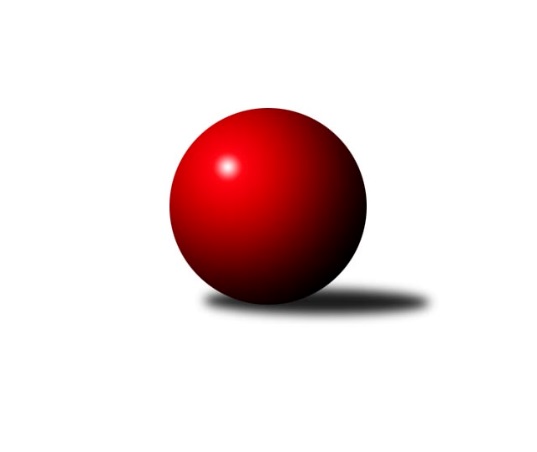 Č.8Ročník 2018/2019	16.7.2024 Zlínská krajská soutěž 2018/2019Statistika 8. kolaTabulka družstev:		družstvo	záp	výh	rem	proh	skore	sety	průměr	body	plné	dorážka	chyby	1.	TJ Spartak Hluk	7	6	1	0	33.5 : 8.5 	(39.0 : 17.0)	1588	13	1118	470	35.4	2.	VKK Vsetín D	8	5	2	1	33.0 : 15.0 	(40.0 : 24.0)	1615	12	1139	476	26.8	3.	TJ Bojkovice Krons B	7	5	0	2	27.0 : 15.0 	(35.0 : 21.0)	1622	10	1139	484	36.1	4.	KK Kroměříž B	7	4	1	2	28.0 : 14.0 	(33.0 : 23.0)	1579	9	1099	480	35.6	5.	TJ Slavia Kroměříž B	7	3	1	3	23.0 : 19.0 	(31.0 : 25.0)	1606	7	1134	472	32.1	6.	TJ Bojkovice Krons C	6	3	0	3	17.0 : 19.0 	(25.0 : 23.0)	1592	6	1144	448	44.7	7.	KC Zlín D	7	3	0	4	15.5 : 26.5 	(22.0 : 34.0)	1435	6	1025	411	55.3	8.	TJ Chropyně	7	2	1	4	17.5 : 24.5 	(21.0 : 35.0)	1426	5	1014	412	40.7	9.	KK Kroměříž C	7	2	0	5	15.0 : 27.0 	(23.5 : 32.5)	1433	4	1032	400	58.7	10.	SC Bylnice  B	6	1	0	5	11.0 : 25.0 	(17.0 : 31.0)	1461	2	1046	416	54.7	11.	TJ Sokol Machová C	7	1	0	6	7.5 : 34.5 	(17.5 : 38.5)	1531	2	1110	421	54Tabulka doma:		družstvo	záp	výh	rem	proh	skore	sety	průměr	body	maximum	minimum	1.	VKK Vsetín D	4	4	0	0	23.0 : 1.0 	(25.0 : 7.0)	1716	8	1803	1640	2.	TJ Spartak Hluk	4	3	1	0	19.0 : 5.0 	(21.0 : 11.0)	1601	7	1680	1496	3.	TJ Bojkovice Krons B	3	3	0	0	15.0 : 3.0 	(17.0 : 7.0)	1705	6	1729	1661	4.	TJ Slavia Kroměříž B	4	3	0	1	19.0 : 5.0 	(20.0 : 12.0)	1660	6	1692	1614	5.	KC Zlín D	4	3	0	1	15.5 : 8.5 	(21.0 : 11.0)	1458	6	1491	1409	6.	KK Kroměříž B	3	2	1	0	14.0 : 4.0 	(15.0 : 9.0)	1568	5	1584	1542	7.	TJ Bojkovice Krons C	2	2	0	0	10.0 : 2.0 	(11.0 : 5.0)	1704	4	1770	1638	8.	SC Bylnice  B	2	1	0	1	7.0 : 5.0 	(7.0 : 9.0)	1547	2	1632	1462	9.	KK Kroměříž C	4	1	0	3	8.0 : 16.0 	(14.0 : 18.0)	1400	2	1430	1328	10.	TJ Chropyně	4	0	1	3	5.5 : 18.5 	(8.0 : 24.0)	1535	1	1613	1440	11.	TJ Sokol Machová C	4	0	0	4	2.0 : 22.0 	(7.5 : 24.5)	1473	0	1533	1366Tabulka venku:		družstvo	záp	výh	rem	proh	skore	sety	průměr	body	maximum	minimum	1.	TJ Spartak Hluk	3	3	0	0	14.5 : 3.5 	(18.0 : 6.0)	1583	6	1671	1429	2.	TJ Chropyně	3	2	0	1	12.0 : 6.0 	(13.0 : 11.0)	1390	4	1604	1105	3.	KK Kroměříž B	4	2	0	2	14.0 : 10.0 	(18.0 : 14.0)	1582	4	1719	1487	4.	TJ Bojkovice Krons B	4	2	0	2	12.0 : 12.0 	(18.0 : 14.0)	1595	4	1626	1568	5.	VKK Vsetín D	4	1	2	1	10.0 : 14.0 	(15.0 : 17.0)	1589	4	1659	1527	6.	KK Kroměříž C	3	1	0	2	7.0 : 11.0 	(9.5 : 14.5)	1444	2	1466	1401	7.	TJ Sokol Machová C	3	1	0	2	5.5 : 12.5 	(10.0 : 14.0)	1550	2	1610	1490	8.	TJ Bojkovice Krons C	4	1	0	3	7.0 : 17.0 	(14.0 : 18.0)	1575	2	1605	1525	9.	TJ Slavia Kroměříž B	3	0	1	2	4.0 : 14.0 	(11.0 : 13.0)	1589	1	1597	1582	10.	KC Zlín D	3	0	0	3	0.0 : 18.0 	(1.0 : 23.0)	1428	0	1470	1375	11.	SC Bylnice  B	4	0	0	4	4.0 : 20.0 	(10.0 : 22.0)	1446	0	1632	1277Tabulka podzimní části:		družstvo	záp	výh	rem	proh	skore	sety	průměr	body	doma	venku	1.	TJ Spartak Hluk	7	6	1	0	33.5 : 8.5 	(39.0 : 17.0)	1588	13 	3 	1 	0 	3 	0 	0	2.	VKK Vsetín D	8	5	2	1	33.0 : 15.0 	(40.0 : 24.0)	1615	12 	4 	0 	0 	1 	2 	1	3.	TJ Bojkovice Krons B	7	5	0	2	27.0 : 15.0 	(35.0 : 21.0)	1622	10 	3 	0 	0 	2 	0 	2	4.	KK Kroměříž B	7	4	1	2	28.0 : 14.0 	(33.0 : 23.0)	1579	9 	2 	1 	0 	2 	0 	2	5.	TJ Slavia Kroměříž B	7	3	1	3	23.0 : 19.0 	(31.0 : 25.0)	1606	7 	3 	0 	1 	0 	1 	2	6.	TJ Bojkovice Krons C	6	3	0	3	17.0 : 19.0 	(25.0 : 23.0)	1592	6 	2 	0 	0 	1 	0 	3	7.	KC Zlín D	7	3	0	4	15.5 : 26.5 	(22.0 : 34.0)	1435	6 	3 	0 	1 	0 	0 	3	8.	TJ Chropyně	7	2	1	4	17.5 : 24.5 	(21.0 : 35.0)	1426	5 	0 	1 	3 	2 	0 	1	9.	KK Kroměříž C	7	2	0	5	15.0 : 27.0 	(23.5 : 32.5)	1433	4 	1 	0 	3 	1 	0 	2	10.	SC Bylnice  B	6	1	0	5	11.0 : 25.0 	(17.0 : 31.0)	1461	2 	1 	0 	1 	0 	0 	4	11.	TJ Sokol Machová C	7	1	0	6	7.5 : 34.5 	(17.5 : 38.5)	1531	2 	0 	0 	4 	1 	0 	2Tabulka jarní části:		družstvo	záp	výh	rem	proh	skore	sety	průměr	body	doma	venku	1.	TJ Slavia Kroměříž B	0	0	0	0	0.0 : 0.0 	(0.0 : 0.0)	0	0 	0 	0 	0 	0 	0 	0 	2.	TJ Sokol Machová C	0	0	0	0	0.0 : 0.0 	(0.0 : 0.0)	0	0 	0 	0 	0 	0 	0 	0 	3.	KC Zlín D	0	0	0	0	0.0 : 0.0 	(0.0 : 0.0)	0	0 	0 	0 	0 	0 	0 	0 	4.	TJ Chropyně	0	0	0	0	0.0 : 0.0 	(0.0 : 0.0)	0	0 	0 	0 	0 	0 	0 	0 	5.	KK Kroměříž C	0	0	0	0	0.0 : 0.0 	(0.0 : 0.0)	0	0 	0 	0 	0 	0 	0 	0 	6.	KK Kroměříž B	0	0	0	0	0.0 : 0.0 	(0.0 : 0.0)	0	0 	0 	0 	0 	0 	0 	0 	7.	VKK Vsetín D	0	0	0	0	0.0 : 0.0 	(0.0 : 0.0)	0	0 	0 	0 	0 	0 	0 	0 	8.	TJ Bojkovice Krons B	0	0	0	0	0.0 : 0.0 	(0.0 : 0.0)	0	0 	0 	0 	0 	0 	0 	0 	9.	TJ Bojkovice Krons C	0	0	0	0	0.0 : 0.0 	(0.0 : 0.0)	0	0 	0 	0 	0 	0 	0 	0 	10.	SC Bylnice  B	0	0	0	0	0.0 : 0.0 	(0.0 : 0.0)	0	0 	0 	0 	0 	0 	0 	0 	11.	TJ Spartak Hluk	0	0	0	0	0.0 : 0.0 	(0.0 : 0.0)	0	0 	0 	0 	0 	0 	0 	0 Zisk bodů pro družstvo:		jméno hráče	družstvo	body	zápasy	v %	dílčí body	sety	v %	1.	Zdeněk Kočíř 	TJ Spartak Hluk 	6.5	/	7	(93%)	10	/	14	(71%)	2.	Petra Gottwaldová 	VKK Vsetín D 	6	/	6	(100%)	11	/	12	(92%)	3.	Petr Buksa 	TJ Slavia Kroměříž B 	6	/	7	(86%)	11	/	14	(79%)	4.	Jaroslav Pavlík 	KK Kroměříž B 	6	/	7	(86%)	10	/	14	(71%)	5.	Eva Hajdová 	VKK Vsetín D 	6	/	7	(86%)	9	/	14	(64%)	6.	Ondřej Kelíšek 	TJ Spartak Hluk 	5	/	6	(83%)	9	/	12	(75%)	7.	Stanislav Poledňák 	KK Kroměříž B 	5	/	6	(83%)	9	/	12	(75%)	8.	Ludvík Jurásek 	TJ Spartak Hluk 	5	/	7	(71%)	11	/	14	(79%)	9.	Lenka Krejčířová 	TJ Chropyně  	4	/	4	(100%)	6	/	8	(75%)	10.	Jaroslav Kramár 	TJ Bojkovice Krons B 	4	/	4	(100%)	6	/	8	(75%)	11.	Josef Kundrata 	TJ Bojkovice Krons B 	4	/	5	(80%)	8	/	10	(80%)	12.	Michal Ondrušek 	TJ Bojkovice Krons B 	4	/	5	(80%)	5	/	10	(50%)	13.	Dita Stratilová 	VKK Vsetín D 	4	/	6	(67%)	8	/	12	(67%)	14.	Ondřej Rathúský 	KK Kroměříž C 	4	/	6	(67%)	7.5	/	12	(63%)	15.	Oldřich Křen 	KK Kroměříž C 	4	/	7	(57%)	10	/	14	(71%)	16.	Richard Mikeš 	TJ Chropyně  	3.5	/	5	(70%)	6	/	10	(60%)	17.	Věra Skoumalová 	KC Zlín D 	3	/	4	(75%)	7	/	8	(88%)	18.	Vlastimil Lahuta 	TJ Bojkovice Krons C 	3	/	4	(75%)	5	/	8	(63%)	19.	Adam Kalina 	TJ Bojkovice Krons C 	3	/	5	(60%)	7	/	10	(70%)	20.	Miroslav Macega 	TJ Slavia Kroměříž B 	3	/	5	(60%)	4.5	/	10	(45%)	21.	Šárka Drahotuská 	TJ Sokol Machová C 	3	/	5	(60%)	4	/	10	(40%)	22.	Michal Machala 	TJ Bojkovice Krons B 	3	/	6	(50%)	8	/	12	(67%)	23.	Ondřej Novák 	SC Bylnice  B 	3	/	6	(50%)	6	/	12	(50%)	24.	Pavel Polišenský 	TJ Slavia Kroměříž B 	3	/	6	(50%)	6	/	12	(50%)	25.	Michal Pecl 	SC Bylnice  B 	3	/	6	(50%)	6	/	12	(50%)	26.	Josef Vaculík 	KK Kroměříž B 	3	/	7	(43%)	7	/	14	(50%)	27.	Radmila Spurná 	KK Kroměříž C 	3	/	7	(43%)	4	/	14	(29%)	28.	Hana Polišenská 	KC Zlín D 	2.5	/	5	(50%)	6	/	10	(60%)	29.	Lucie Oriňáková 	VKK Vsetín D 	2	/	3	(67%)	5	/	6	(83%)	30.	František Nedopil 	KK Kroměříž B 	2	/	3	(67%)	4	/	6	(67%)	31.	Tomáš Indra 	TJ Spartak Hluk 	2	/	3	(67%)	4	/	6	(67%)	32.	Ladislav Strnad 	SC Bylnice  B 	2	/	3	(67%)	3	/	6	(50%)	33.	Jiří Pospíšil 	TJ Spartak Hluk 	2	/	3	(67%)	3	/	6	(50%)	34.	Jan Trlica 	TJ Slavia Kroměříž B 	2	/	3	(67%)	3	/	6	(50%)	35.	Radomír Kozáček 	TJ Bojkovice Krons C 	2	/	4	(50%)	4	/	8	(50%)	36.	Rudolf Kadlečík 	KC Zlín D 	2	/	4	(50%)	4	/	8	(50%)	37.	Přemysl Gottwald 	VKK Vsetín D 	2	/	4	(50%)	3	/	8	(38%)	38.	Jan Lahuta 	TJ Bojkovice Krons C 	2	/	5	(40%)	5	/	10	(50%)	39.	Milan Skopal 	TJ Slavia Kroměříž B 	2	/	5	(40%)	4.5	/	10	(45%)	40.	Martin Novotný 	KK Kroměříž B 	2	/	5	(40%)	3	/	10	(30%)	41.	Věrek Zapletal 	TJ Chropyně  	1	/	1	(100%)	1	/	2	(50%)	42.	Lenka Farkašovská 	TJ Spartak Hluk 	1	/	1	(100%)	1	/	2	(50%)	43.	Petr Foltýn 	VKK Vsetín D 	1	/	2	(50%)	3	/	4	(75%)	44.	Michal Růžička 	TJ Slavia Kroměříž B 	1	/	2	(50%)	2	/	4	(50%)	45.	Jiří Hanák 	TJ Sokol Machová C 	1	/	2	(50%)	2	/	4	(50%)	46.	Zdeněk Kafka 	TJ Bojkovice Krons C 	1	/	3	(33%)	2	/	6	(33%)	47.	Jaroslav Sojka 	TJ Bojkovice Krons B 	1	/	4	(25%)	5	/	8	(63%)	48.	Michal Kuchařík 	TJ Chropyně  	1	/	4	(25%)	3	/	8	(38%)	49.	Miloslav Kalina 	TJ Bojkovice Krons B 	1	/	4	(25%)	3	/	8	(38%)	50.	Karel Večeřa 	KC Zlín D 	1	/	4	(25%)	1	/	8	(13%)	51.	Marie Hnilicová 	KC Zlín D 	1	/	5	(20%)	4	/	10	(40%)	52.	Roman Škrabal 	TJ Sokol Machová C 	1	/	6	(17%)	4	/	12	(33%)	53.	Vladimír Beran 	TJ Chropyně  	1	/	6	(17%)	3.5	/	12	(29%)	54.	Antonín Strnad 	SC Bylnice  B 	1	/	6	(17%)	2	/	12	(17%)	55.	Jaroslav Krejčíř 	TJ Chropyně  	1	/	6	(17%)	1.5	/	12	(13%)	56.	Margita Fryštacká 	TJ Sokol Machová C 	0.5	/	2	(25%)	1	/	4	(25%)	57.	Jaromír Měřil 	TJ Sokol Machová C 	0	/	1	(0%)	1	/	2	(50%)	58.	Jan Lahuta 	TJ Bojkovice Krons C 	0	/	1	(0%)	1	/	2	(50%)	59.	Jan Bambuch 	KK Kroměříž C 	0	/	1	(0%)	1	/	2	(50%)	60.	Miroslav Nožička 	TJ Spartak Hluk 	0	/	1	(0%)	1	/	2	(50%)	61.	Jan Křižka 	TJ Bojkovice Krons C 	0	/	1	(0%)	1	/	2	(50%)	62.	Oldřich Kužela 	SC Bylnice  B 	0	/	1	(0%)	0	/	2	(0%)	63.	Vladimíra Strnková 	SC Bylnice  B 	0	/	2	(0%)	0	/	4	(0%)	64.	Tomáš Minařík 	KK Kroměříž C 	0	/	2	(0%)	0	/	4	(0%)	65.	Karel Skoumal 	KC Zlín D 	0	/	2	(0%)	0	/	4	(0%)	66.	Vladimír Čech 	KC Zlín D 	0	/	2	(0%)	0	/	4	(0%)	67.	Josef Benek 	TJ Sokol Machová C 	0	/	3	(0%)	2	/	6	(33%)	68.	Jan Hastík 	TJ Sokol Machová C 	0	/	4	(0%)	2.5	/	8	(31%)	69.	Radek Hajda 	VKK Vsetín D 	0	/	4	(0%)	1	/	8	(13%)	70.	Kateřina Spurná 	KK Kroměříž C 	0	/	4	(0%)	1	/	8	(13%)	71.	Miroslav Ševeček 	TJ Sokol Machová C 	0	/	5	(0%)	1	/	10	(10%)Průměry na kuželnách:		kuželna	průměr	plné	dorážka	chyby	výkon na hráče	1.	TJ Bojkovice Krons, 1-2	1664	1163	500	39.5	(416.1)	2.	TJ Slavia Kroměříž, 1-4	1611	1139	471	32.9	(402.9)	3.	TJ Zbrojovka Vsetín, 1-4	1605	1124	481	34.0	(401.4)	4.	Chropyně, 1-2	1571	1114	457	38.9	(392.9)	5.	TJ Spartak Hluk, 1-4	1558	1102	456	37.9	(389.7)	6.	TJ Sokol Machová, 1-4	1528	1093	434	48.9	(382.1)	7.	KK Kroměříž, 1-4	1474	1054	419	50.5	(368.5)	8.	KC Zlín, 1-4	1387	1001	386	58.5	(347.0)Nejlepší výkony na kuželnách:TJ Bojkovice Krons, 1-2TJ Bojkovice Krons C	1770	2. kolo	Zdeněk Kafka 	TJ Bojkovice Krons C	482	2. koloTJ Bojkovice Krons B	1729	5. kolo	Josef Kundrata 	TJ Bojkovice Krons B	471	5. koloTJ Bojkovice Krons B	1724	3. kolo	Adam Kalina 	TJ Bojkovice Krons C	470	2. koloKK Kroměříž B	1719	5. kolo	Michal Machala 	TJ Bojkovice Krons B	455	7. koloTJ Bojkovice Krons C	1670	7. kolo	Jaroslav Kramár 	TJ Bojkovice Krons B	454	5. koloTJ Bojkovice Krons B	1661	7. kolo	Ladislav Strnad 	SC Bylnice  B	452	5. koloTJ Bojkovice Krons C	1638	5. kolo	Michal Machala 	TJ Bojkovice Krons B	448	3. koloSC Bylnice  B	1632	5. kolo	Ondřej Novák 	SC Bylnice  B	447	5. koloKK Kroměříž C	1627	7. kolo	Jaroslav Pavlík 	KK Kroměříž B	444	5. koloVKK Vsetín D	1615	2. kolo	Jaroslav Sojka 	TJ Bojkovice Krons B	443	3. koloTJ Slavia Kroměříž, 1-4TJ Slavia Kroměříž B	1692	8. kolo	Pavel Polišenský 	TJ Slavia Kroměříž B	466	8. koloTJ Slavia Kroměříž B	1687	4. kolo	Petr Buksa 	TJ Slavia Kroměříž B	438	4. koloVKK Vsetín D	1659	6. kolo	Eva Hajdová 	VKK Vsetín D	433	6. koloTJ Slavia Kroměříž B	1646	6. kolo	Adam Kalina 	TJ Bojkovice Krons C	429	8. koloTJ Slavia Kroměříž B	1614	2. kolo	Pavel Polišenský 	TJ Slavia Kroměříž B	428	4. koloTJ Bojkovice Krons C	1605	8. kolo	Petra Gottwaldová 	VKK Vsetín D	425	6. koloTJ Sokol Machová C	1551	2. kolo	Petr Buksa 	TJ Slavia Kroměříž B	423	2. koloKC Zlín D	1439	4. kolo	Miroslav Macega 	TJ Slavia Kroměříž B	420	6. kolo		. kolo	Milan Skopal 	TJ Slavia Kroměříž B	419	8. kolo		. kolo	Petr Buksa 	TJ Slavia Kroměříž B	418	6. koloTJ Zbrojovka Vsetín, 1-4VKK Vsetín D	1803	5. kolo	Lucie Oriňáková 	VKK Vsetín D	464	7. koloVKK Vsetín D	1765	1. kolo	Petra Gottwaldová 	VKK Vsetín D	459	5. koloVKK Vsetín D	1656	7. kolo	Petr Foltýn 	VKK Vsetín D	459	5. koloSC Bylnice  B	1644	2. kolo	Lucie Oriňáková 	VKK Vsetín D	454	1. koloVKK Vsetín D	1640	3. kolo	Dita Stratilová 	VKK Vsetín D	450	5. koloSC Bylnice  B	1632	4. kolo	Dita Stratilová 	VKK Vsetín D	449	1. koloTJ Bojkovice Krons B	1626	4. kolo	Ladislav Strnad 	SC Bylnice  B	444	2. koloTJ Bojkovice Krons B	1619	1. kolo	Ladislav Strnad 	SC Bylnice  B	438	4. koloTJ Sokol Machová C	1610	7. kolo	Petra Gottwaldová 	VKK Vsetín D	436	1. koloTJ Chropyně 	1604	2. kolo	Eva Hajdová 	VKK Vsetín D	435	5. koloChropyně, 1-2TJ Spartak Hluk	1650	7. kolo	Richard Mikeš 	TJ Chropyně 	434	5. koloKK Kroměříž B	1619	3. kolo	Adam Kalina 	TJ Bojkovice Krons C	431	1. koloTJ Chropyně 	1613	5. kolo	Lenka Krejčířová 	TJ Chropyně 	426	7. koloTJ Slavia Kroměříž B	1597	5. kolo	Stanislav Poledňák 	KK Kroměříž B	425	3. koloTJ Bojkovice Krons C	1569	1. kolo	Jaroslav Pavlík 	KK Kroměříž B	424	3. koloTJ Chropyně 	1566	7. kolo	Ondřej Kelíšek 	TJ Spartak Hluk	421	7. koloTJ Chropyně 	1519	1. kolo	Josef Vaculík 	KK Kroměříž B	417	3. koloTJ Chropyně 	1440	3. kolo	Tomáš Indra 	TJ Spartak Hluk	414	7. kolo		. kolo	Ludvík Jurásek 	TJ Spartak Hluk	413	7. kolo		. kolo	Milan Skopal 	TJ Slavia Kroměříž B	411	5. koloTJ Spartak Hluk, 1-4TJ Spartak Hluk	1680	3. kolo	Zdeněk Kočíř 	TJ Spartak Hluk	440	3. koloTJ Spartak Hluk	1641	6. kolo	Ondřej Kelíšek 	TJ Spartak Hluk	431	3. koloTJ Spartak Hluk	1588	1. kolo	Ondřej Kelíšek 	TJ Spartak Hluk	428	6. koloTJ Slavia Kroměříž B	1582	3. kolo	Zdeněk Kočíř 	TJ Spartak Hluk	414	1. koloVKK Vsetín D	1527	8. kolo	Ludvík Jurásek 	TJ Spartak Hluk	411	3. koloTJ Spartak Hluk	1496	8. kolo	Milan Skopal 	TJ Slavia Kroměříž B	410	3. koloKK Kroměříž B	1487	1. kolo	Ludvík Jurásek 	TJ Spartak Hluk	408	6. koloKC Zlín D	1470	6. kolo	Zdeněk Kočíř 	TJ Spartak Hluk	407	6. kolo		. kolo	Ondřej Kelíšek 	TJ Spartak Hluk	405	1. kolo		. kolo	Petra Gottwaldová 	VKK Vsetín D	404	8. koloTJ Sokol Machová, 1-4TJ Spartak Hluk	1671	4. kolo	Oldřich Křen 	KK Kroměříž C	449	1. koloTJ Chropyně 	1604	6. kolo	Ludvík Jurásek 	TJ Spartak Hluk	442	4. koloTJ Bojkovice Krons B	1594	8. kolo	Lenka Krejčířová 	TJ Chropyně 	432	6. koloTJ Sokol Machová C	1533	8. kolo	Michal Ondrušek 	TJ Bojkovice Krons B	426	8. koloTJ Sokol Machová C	1501	4. kolo	Miroslav Ševeček 	TJ Sokol Machová C	424	8. koloTJ Sokol Machová C	1493	6. kolo	Zdeněk Kočíř 	TJ Spartak Hluk	413	4. koloKK Kroměříž C	1466	1. kolo	Michal Kuchařík 	TJ Chropyně 	410	6. koloTJ Sokol Machová C	1366	1. kolo	Ondřej Kelíšek 	TJ Spartak Hluk	410	4. kolo		. kolo	Miloslav Kalina 	TJ Bojkovice Krons B	408	8. kolo		. kolo	Jiří Pospíšil 	TJ Spartak Hluk	406	4. koloKK Kroměříž, 1-4KK Kroměříž B	1584	2. kolo	Jaroslav Pavlík 	KK Kroměříž B	443	4. koloKK Kroměříž B	1577	4. kolo	Stanislav Poledňák 	KK Kroměříž B	426	6. koloTJ Bojkovice Krons B	1568	6. kolo	Vlastimil Lahuta 	TJ Bojkovice Krons C	421	6. koloVKK Vsetín D	1556	4. kolo	Michal Machala 	TJ Bojkovice Krons B	417	6. koloKK Kroměříž B	1542	6. kolo	Petra Gottwaldová 	VKK Vsetín D	412	4. koloTJ Bojkovice Krons C	1525	6. kolo	Stanislav Poledňák 	KK Kroměříž B	411	2. koloTJ Chropyně 	1461	4. kolo	Jaroslav Pavlík 	KK Kroměříž B	411	2. koloKK Kroměříž C	1430	8. kolo	Josef Vaculík 	KK Kroměříž B	409	4. koloTJ Spartak Hluk	1429	2. kolo	Eva Hajdová 	VKK Vsetín D	403	4. koloKK Kroměříž C	1423	2. kolo	Oldřich Křen 	KK Kroměříž C	401	2. koloKC Zlín, 1-4KC Zlín D	1491	8. kolo	Věra Skoumalová 	KC Zlín D	425	5. koloTJ Sokol Machová C	1490	5. kolo	Roman Škrabal 	TJ Sokol Machová C	417	5. koloKC Zlín D	1477	5. kolo	Ondřej Rathúský 	KK Kroměříž C	416	3. koloKC Zlín D	1453	1. kolo	Věra Skoumalová 	KC Zlín D	408	8. koloKC Zlín D	1409	3. kolo	Rudolf Kadlečík 	KC Zlín D	402	1. koloKK Kroměříž C	1401	3. kolo	Ondřej Novák 	SC Bylnice  B	392	1. koloSC Bylnice  B	1277	1. kolo	Věra Skoumalová 	KC Zlín D	384	3. koloTJ Chropyně 	1105	8. kolo	Marie Hnilicová 	KC Zlín D	379	3. kolo		. kolo	Richard Mikeš 	TJ Chropyně 	378	8. kolo		. kolo	Hana Polišenská 	KC Zlín D	372	1. koloČetnost výsledků:	6.0 : 0.0	12x	5.0 : 1.0	5x	4.0 : 2.0	7x	3.0 : 3.0	3x	2.0 : 4.0	4x	1.5 : 4.5	2x	1.0 : 5.0	3x	0.0 : 6.0	4x